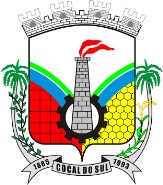 ESTADO DE SANTA CATARINAMUNICÍPIO DE COCAL DO SULPODER EXECUTIVOSECRETARIA DE ADMINISTRAÇÃO E FINANÇASSOLICITAÇÃO DE CADASTRO DE LOCADORES E LOCATÁRIOS – LEI 1.328/2016Eu, _________________________________________ (Locador), portador da carteira de identidade nº _________________, expedida por __________________, inscrito no CPF: _________________________________, e _________________________________________ (Locatário), portador da carteira de identidade nº ____________, expedida por _____________, inscrito no CPF: _____________________________, e declaramos, para fins de direito, sob as penalidades da lei 1.328, de 07 de dezembro de 2016, que as informações constantes e os documentos em anexo apresentados para cadastro de locadores e locatários, no Setor de protocolo e Tributos da Prefeitura Municipal de Cocal do Sul, são verdadeiras e autênticas.Cocal do Sul, _____/______/_____.			ASSINATURA DO LOCADOR		ASSINATURA DO LOCATÁRIOLocador:Locador:Locador:CPF/CNPJ:CPF/CNPJ:CPF/CNPJ:Telefone:Telefone:Telefone:Telefone:Telefone:Telefone:Endereço do Imóvel:Endereço do Imóvel:Endereço do Imóvel:Endereço do Imóvel:Endereço do Imóvel:Endereço do Imóvel:Bairro:Bairro:Bairro:Cidade:Cidade:Cidade:Nº Matrícula do Imóvel:Nº Matrícula do Imóvel:Nº Matrícula do Imóvel:Nº Matrícula do Imóvel:Nº Matrícula do Imóvel:Nº Matrícula do Imóvel:Locatário:Locatário:Locatário:Idade:Idade:Idade:Estado Civil:Estado Civil:Estado Civil:Cônjuge:Cônjuge:Cônjuge:CPF: CPF: CPF: Telefone:Telefone:Telefone:RG: RG: Órgão Emissor:Órgão Emissor:Órgão Emissor:Órgão Emissor:Período de permanência no imóvel:Período de permanência no imóvel:Período de permanência no imóvel:Período de permanência no imóvel:Período de permanência no imóvel:Período de permanência no imóvel:Profissão:Local de Trabalho:Local de Trabalho:Local de Trabalho:Local de Trabalho:Tel.:Endereço Anterior:Endereço Anterior:Endereço Anterior:Endereço Anterior:Endereço Anterior:Endereço Anterior:Bairro:Cidade:Cidade:Cidade:CEP:CEP:Veículos com estadia no imóvel:Veículos com estadia no imóvel:Veículos com estadia no imóvel:Veículos com estadia no imóvel:Veículos com estadia no imóvel:Veículos com estadia no imóvel:NOMES DAS PESSOAS QUE MORAM NO IMÓVELNOMES DAS PESSOAS QUE MORAM NO IMÓVELNOMES DAS PESSOAS QUE MORAM NO IMÓVELNOMES DAS PESSOAS QUE MORAM NO IMÓVELNOMES DAS PESSOAS QUE MORAM NO IMÓVELNOMES DAS PESSOAS QUE MORAM NO IMÓVELMorador 1:Morador 1:Morador 1:Idade:Idade:Idade:Estado Civil:Estado Civil:Estado Civil:Cônjuge:Cônjuge:Cônjuge:CPF: CPF: CPF: Telefone:Telefone:Telefone:RG: RG: Órgão Emissor:Órgão Emissor:Órgão Emissor:Órgão Emissor:Profissão:Local de Trabalho:Local de Trabalho:Local de Trabalho:Local de Trabalho:Tel.:Endereço Anterior:Endereço Anterior:Endereço Anterior:Endereço Anterior:Endereço Anterior:Endereço Anterior:Bairro:Cidade:Cidade:Cidade:CEP:CEP:Morador 2:Morador 2:Morador 2:Idade:Idade:Idade:Estado Civil:Estado Civil:Estado Civil:Cônjuge:Cônjuge:Cônjuge:CPF: CPF: CPF: Telefone:Telefone:Telefone:RG: RG: Órgão Emissor:Órgão Emissor:Órgão Emissor:Órgão Emissor:Profissão:Local de Trabalho:Local de Trabalho:Local de Trabalho:Local de Trabalho:Tel.:Endereço Anterior:Endereço Anterior:Endereço Anterior:Endereço Anterior:Endereço Anterior:Endereço Anterior:Bairro:Cidade:Cidade:Cidade:CEP:CEP:Morador 3:Morador 3:Morador 3:Idade:Idade:Idade:Estado Civil:Estado Civil:Estado Civil:Cônjuge:Cônjuge:Cônjuge:CPF: CPF: CPF: Telefone:Telefone:Telefone:RG: RG: Órgão Emissor:Órgão Emissor:Órgão Emissor:Órgão Emissor:Profissão:Local de Trabalho:Local de Trabalho:Local de Trabalho:Local de Trabalho:Tel.:Endereço Anterior:Endereço Anterior:Endereço Anterior:Endereço Anterior:Endereço Anterior:Endereço Anterior:Bairro:Cidade:Cidade:Cidade:CEP:CEP:Morador 4:Morador 4:Morador 4:Idade:Idade:Idade:Estado Civil:Estado Civil:Estado Civil:Cônjuge:Cônjuge:Cônjuge:CPF: CPF: CPF: Telefone:Telefone:Telefone:RG: RG: Órgão Emissor:Órgão Emissor:Órgão Emissor:Órgão Emissor:Profissão:Local de Trabalho:Local de Trabalho:Local de Trabalho:Local de Trabalho:Tel.:Endereço Anterior:Endereço Anterior:Endereço Anterior:Endereço Anterior:Endereço Anterior:Endereço Anterior:Bairro:Cidade:Cidade:Cidade:CEP:CEP:Morador 5:Morador 5:Morador 5:Idade:Idade:Idade:Estado Civil:Estado Civil:Estado Civil:Cônjuge:Cônjuge:Cônjuge:CPF: CPF: CPF: Telefone:Telefone:Telefone:RG: RG: Órgão Emissor:Órgão Emissor:Órgão Emissor:Órgão Emissor:Profissão:Local de Trabalho:Local de Trabalho:Local de Trabalho:Local de Trabalho:Tel.:Endereço Anterior:Endereço Anterior:Endereço Anterior:Endereço Anterior:Endereço Anterior:Endereço Anterior:Bairro:Cidade:Cidade:Cidade:CEP:CEP: